2017 Performance Improvement Report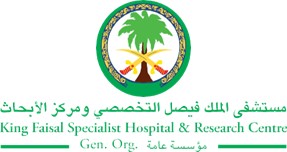 STRATEGIC PRIORITY Project NameProject NameProject NameProject NameCentral Line-associated Blood Stream Infection (CLABSI) in MICU-E2Central Line-associated Blood Stream Infection (CLABSI) in MICU-E2Central Line-associated Blood Stream Infection (CLABSI) in MICU-E2Central Line-associated Blood Stream Infection (CLABSI) in MICU-E2SiteSiteDepartmentDepartmentProject StatusProject Start DateProject Start DateProject End Date Problem: Why the project was needed?Reducing the risk of health care associated infection is one of the International Patient Safety Goals.In March 2017, CLABSI rate has suddenly increased in Medical Intensive Care Unit E (MICU-E2). Therefore, this project was initiated to decrease CLABS infection rate for better patient outcome. Aims: What will the project achieve?To decrease CLABSI rate in MICU E2 to zero (0) by 3Q of 2017.Benefits/Impact: What is the improvement outcome?(check all that apply)  Contained or reduced costs  Improved productivity  Improved work process  Improved cycle time  Increased customer satisfaction  Other (please explain)Quality Domain: Which of the domains of healthcare quality does this project support?(Select only one)Interventions: Overview of key steps/work completed Peer auditingCLABSI random auditing on compliance to CLBSI Bundle.Advocating patients and their families for compliance to hand hygieneAdvocating medical team for early removal of lines.Continuous in-services provision by CLABSI taskforce membersResults: Insert relevant graphs and charts to illustrate improvement pre and post project(insert relevant graphs, data, charts, etc.) Project LeadTeam MembersName (person accountable for project)Names(persons involved in project)